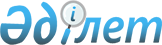 О внесении изменения в постановление акимата от 25 марта 2009 года № 165 "Об определении целевых групп населения в Житикаринском районе на 2009 год"Постановление акимата Житикаринского района Костанайской области от 2 октября 2009 года № 651. Зарегистрировано Управлением юстиции Житикаринского района Костанайской области 16 октября 2009 года № 9-10-127

      В соответствии с подпунктом 13) пункта 1 статьи 31 Закона Республики Казахстан от 23 января 2001 года "О местном государственном управлении и самоуправлении в Республике Казахстан", статьей 5, подпунктом 2) статьи 7 Закона Республики Казахстан от 23 января 2001 года "О занятости населения", акимат ПОСТАНОВЛЯЕТ:



      1. Внести в постановление акимата "Об определении целевых групп населения в Житикаринском районе на 2009 год" от 25 марта 2009 года № 165 (зарегистрировано в Реестре государственной регистрации нормативных правовых актов за номером 9-10-115, опубликовано 22 мая 2009 года в газете "Житикаринские новости", ранее внесено дополнение постановлением акимата от 3 августа 2009 года № 486 "О внесении дополнения в постановление акимата от 25 марта 2009 года № 165 "Об определении целевых групп населения в Житикаринском районе на 2009 год", зарегистрировано в Реестре государственной регистрации нормативных правовых актов за номером 9-10-126, опубликовано 25 сентября 2009 года в газете "Житикаринские новости", № 39) следующее изменение:



      пункт 15 приложения к указанному постановлению изложить в следующей редакции:

      "15. Лица, высвобожденные в связи с ликвидацией работодателя-юридического лица либо прекращением деятельности работодателя-физического лица, сокращением численности или штата работников".



      2. Настоящее постановление акимата вводится в действие по истечении десяти календарных дней после дня его первого официального опубликования.      Аким Житикаринского района                К. Испергенов      СОГЛАСОВАНО      Начальник

      государственного учреждения

      "Отдел занятости и социальных

      программ Житикаринского района"

      ________________ И. Григорьева

      02.10.2009
					© 2012. РГП на ПХВ «Институт законодательства и правовой информации Республики Казахстан» Министерства юстиции Республики Казахстан
				